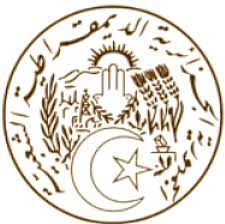 الجـمهــوريـــة الجـــزائريـــة الـــديمـقراطيــة الشــعبيـــةREPUBLIQUE ALGERIENNE DEMOCRATIQUE ET POPULAIREDéclaration de la délégation algérienneVingt-neuvième session du groupe de travail sur l’Examen Périodique UniverselEPU du Commonwealth des Bahamas17/01/2018Monsieur le Président ; Nous souhaitons une chaleureuse bienvenue à la délégation du Commonwealth des Bahamas et la félicite de la présentation du troisième rapport de son pays au titre de l’Examen Périodique Universel.Ma délégation se félicite de la ratification par les Bahamas de la Convention sur les droits des personnes handicapées et de la promulgation de la loi de 2014 sur les personnes handicapées.Ma délégation note avec satisfaction que, depuis le précédent Examen, les Bahamas s’étaient engagées dans un processus de réforme législative touchant les droits de l’homme et l’éducation. Les efforts déployés et les résultats obtenus dans ces domaines sont à saluer.Ma délégation souhaiterait faire les recommandations suivantes :1- Prendre les mesures nécessaires pour assurer l’accueil digne des migrants en situation irrégulière interceptés en mer, ainsi que les demandeurs d’asile ;2- Examiner la possibilité de mener une étude nationale de référence, en collaboration avec les parties prenantes afin d’évaluer l’ampleur et les tendances de la traite au niveau national.Enfin, nous souhaitons aux Bahamas plein succès dans la mise en œuvre des recommandations qui lui ont été adressées. Je vous remercie, Monsieur le Président.MISSION PERMANENTE D’ALGERIEAUPRES DE L’OFFICE DES NATIONS UNIES A GENEVE ET DES ORGANISATIONS INTERNATIONALES EN SUISSEالبعثة الدائمة للجزائر لدى مكتب الأمم المتحدة بجنيف  والمنظمات  الدولية بسويسرا